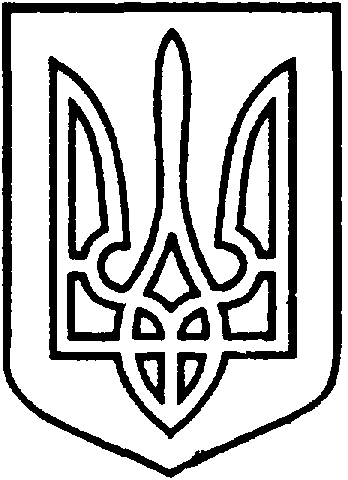 УКРАЇНАВІЙСЬКОВО-ЦИВІЛЬНААДМІНІСТРАЦІЯМІСТАСЄВЄРОДОНЕЦЬКЛУГАНСЬКОЇОБЛАСТІРОЗПОРЯДЖЕННЯКЕРІВНИКА ВІЙСЬКОВО-ЦИВІЛЬНОЇ  АДМІНІСТРАЦІЇЛуганська обл., м. Сєвєродонецьк,бульвар Дружби Народів, 3227   листопада  2020 року   							№ 1084Про внесення змін до Порядку надання грошової допомоги з державного бюджету постраждалим від надзвичайної ситуації природного характеру, яка виникла у вересні-жовтні 2020 р. на території Сєвєродонецької міської ради, затвердженого розпорядженням керівника Військово-цивільної адміністрації міста Сєвєродонецьк Луганської області від 27.10.2020 №727	Керуючись пунктом 8 частини 3 статті 6 Закону України «Про військово-цивільні адміністрації», на виконання розпорядження Кабінету Міністрів України від 13.10.2020 №1269-р «Про виділення коштів з резервного фонду державного бюджету»ЗОБОВ’ЯЗУЮ1.Внести зміни до пункту 12 Порядку надання грошової допомоги з державного бюджету постраждалим від надзвичайної ситуації природного характеру, яка виникла у вересні-жовтні 2020 р. на території Сєвєродонецької міської ради, затвердженого розпорядженням керівника Військово-цивільної адміністрації міста Сєвєродонецьк Луганської області від 27.10.2020 №727 (далі Порядок) та викласти пункт 12 в наступній редакції.12. Комісією приймається рішення щодо відмови в наданні грошової компенсації у разі:1)встановлення обставин, що свідчать про подання постраждалим документів, що містять недостовірну інформацію;2)повторного подання заяви постраждалим, якому раніше було призначено грошову допомогу;3)надбання постраждалим права власності на житло після моменту його руйнації (крім винятків, встановлених цим Порядком).	4)у разі відсутності документів, визначених у пунктах 7, 8, 9 данного Порядку.У разі незгоди постраждалий може оскаржити зазначене рішення до суду.Грошова допомога не надається у разі, коли житло було зруйноване до моменту реєстрації постраждалим права власності на такий об’єкт.Дія даного пункту не поширюється на випадки:1)реєстрації постраждалим права власності на зруйноване житло внаслідок отримання його в спадщину, крім випадку спадкування житла, яке було придбано спадкодавцем у зруйнованому стані, або отримання спадкодавцем за життя грошової допомоги за зруйноване житло;2)згідно з даними Державного реєстру речових прав на нерухоме майно під час першої реєстрації права власності (внесенні запису) щодо зруйнованого житла постраждалий був зазначений як власник такого житла.	2.Пункт 13 Порядку виключити.	3. Дане рішення підлягає оприлюдненню.	4.Контроль за виконанням цього розпорядження покласти на в.о. заступника керівника Військово-цивільної адміністрації міста Сєвєродонецьк Луганської області Максима ЧЕРЕВКА.Керівник військово-цивільної адміністрації			Олександр СТРЮК